該当する項目にチェック☑をお願いします。1つでもチェックがない場合は、ご参加をお断りさせていただきます。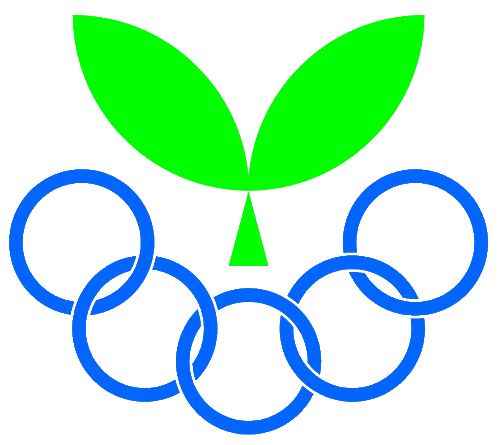 □過去２週間において体調に問題はない　（咳・のどの痛み・発熱・倦怠感・呼吸困難・味覚や嗅覚の異常などの症状がない）□新型コロナウイルス感染症陽性とされた方との濃厚接触はない□同居家族や身近な知人に感染が疑われる方はいない□過去２週間以内に政府から入国制限、入国後の観察期間を必要とされている国、地域等への渡航または当該在住者との濃厚接触はない□研修会参加後、２週間以内に新型コロナウイルス感染症を発症した場合は、札幌市スポーツ少年団本部へ速やかに濃厚接触者の有無等について報告する□上記項目のすべてに当てはまり、健康状態に問題はない※健康状態確認書に記載いただいた個人情報については、感染拡大防止に必要な場合に限定して利用させていただきます。また、必要に応じて保健所に情報提供する場合がありますのでご了承ください。※37.5℃以上の場合は入場をお断りいたします所属団名スポーツ少年団スポーツ少年団スポーツ少年団参加者氏名電　　話住　　　所事務局記載欄（当日受付にて計測）体温　　　　　　　　℃